Infoblad gällande slangdragning vid slamtömning:Slangdragning vid slamtömning är tungt och kräver dragkrafter högt över de nivåer som finns i Arbetsmiljöverkets föreskrifter. Långa dragsträckor med slang och/eller slangdragning i lutande terräng kan därför ordnas med lös eller nergrävd slang/sugledning som kan kopplas på vid hämtning. Tillkopplingen ska kunna ske i anslutning till hämtningsfordonets angöringsplats. Detta för att slippa tilläggsavgift för slangdragning.Kramfors kommun debiterar extra avgift för all slangdragning över 20 meter. För mer information se kramfors.se/slamVi vill med detta riktade informationsblad ge förslag på hur man kan förbättra arbetsmiljön för vår hämtningspersonal. Lös sugslang ovan mark:Egen vakuum-beständig sugslang ,75mm som rullas ut vid hämtningstillfället, och förvaras hos fastighetsägaren.Sugledning:Med en sugledning kan du undvika avgift för extra slangdragning vid slamtömning samt att du underlättar arbetet för tömningspersonalen. Om avståndet mellan slambilens uppställningsplats och slamanläggningen är för lång kan du behöva betala en avgift för extra slangdragning. Med en sugledning kan du minska avståndet då den fungerar som en skarvslang till den sugslang personalen kopplar samman med din sugledning.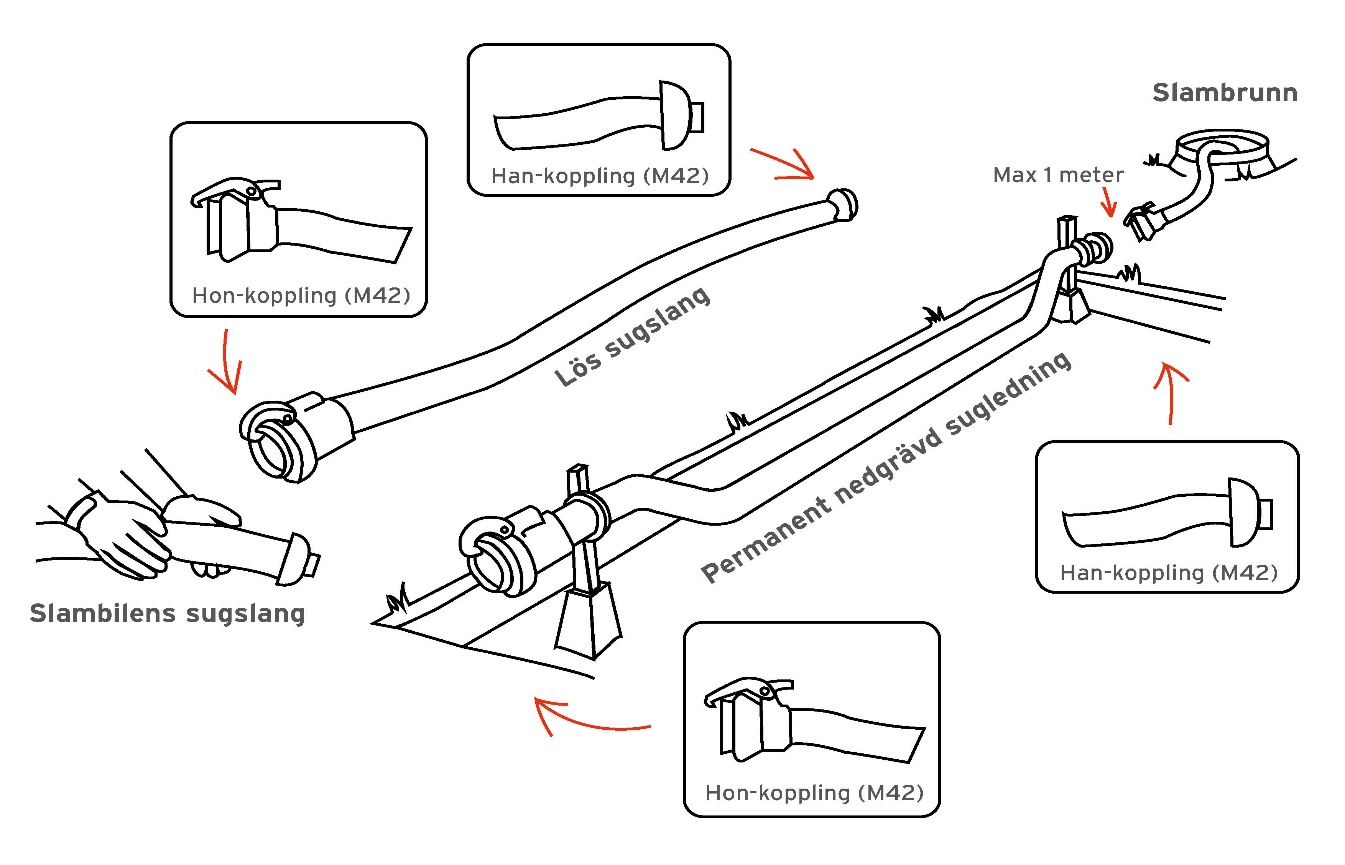 